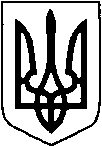 МАР’ЯНІВСЬКА СЕЛИЩНА РАДАЛУЦЬКОГО РАЙОНУ ВОЛИНСЬКОЇ ОБЛАСТІВОСЬМОГО СКЛИКАННЯПРОЄКТ  РІШЕННЯ     грудня 2022 року                 смт Мар’янівка                                    №  33/_Про затвердження розпорядженняселищного голови, виданого уміжсесійний періодВідповідно до ст. 26, 59 Закону України «Про місцеве самоврядування в Україні», заслухавши інформацію селищного голови Олега Басалика, селищна радаЗАТВЕРДИТИ розпорядження селищного голови від 02 грудня 2022 року № 159-р «Про використання автомобіля», яке видано в міжсесійний період.Селищний головаРуслан Федюк